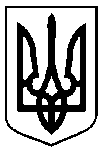 Сумська міська радаУПРАВЛІННЯ АРХІТЕКТУРИ ТА МІСТОБУДУВАННЯвул. Воскресенська, 8А, м. Суми, 40000, тел. (0542) 700-103, e-mail: arh@smr.gov.ua, код ЄДРПОУ 40462253НАКАЗ № 46-а м. Суми									         26.02.2021Враховуючи рішення Виконавчого комітету від 17.03.2020 № 152 «Про надання дозволу на переведення житлового будинку квартирного типу у будинок садибного типу за адресою: вул. Гамалія, 4, м. Суми», відповідно до абзацу першого частини одинадцятої статті 263 Закону України «Про регулювання містобудівної діяльності», керуючись пунктом 1.1 Розділу І, підпунктом 2.3.3 пункту 2.3, Розділу ІІ, підпунктом 3.2.37 пункту 3.2 Розділу ІІІ Положення про управління архітектури та містобудування Сумської міської ради, затвердженого рішенням Сумської міської ради від 27.04.2016 № 662-МР (зі змінами)НАКАЗУЮ:1. Змінити адресу: Сумська обл., м. Суми, вул. Гамалія, 4, кв. 2 та кв. 3, об’єкту нерухомого майна – житловому будинку загальною площею 124,6 кв. м. (літера А-1 згідно з даними технічного паспорту від 19.01.2021), власники 1, 2, 3, з метою упорядкування нумерації, на адресу: м. Суми, вул. Гамалія, 4.2. Рекомендувати заявнику у встановленому законодавством порядку внести відповідні відомості (зміни) до Державного реєстру речових прав на нерухоме майно.Начальник управління – головний архітектор							Андрій КРИВЦОВОлександра Кругляк 700 106Розіслати: заявнику, до справиПро зміну адреси об’єкту нерухомого майна (житловому будинку), що розташоване по вул. Гамалія, 4,               м. Суми